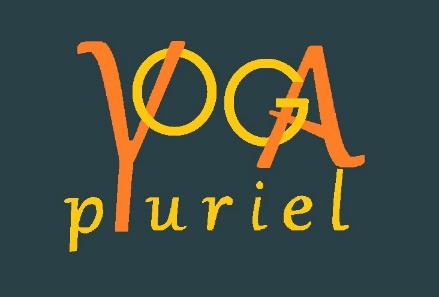 Bulletin d’inscription 2021-22Nom : ___________________________________________________________Prénom : _________________________________________________________Adresse : __________________________________________________________________________________________________________________________Tél : _____________________________________________________________Courriel (écrire lisiblement) : __________________________________________Inscription au cours de ______________________________________________Le (préciser le jour de la semaine) : ____________________________________De____________________________ à  ________________________________J’accepte de recevoir des informations concernant l’association Yoga Pluriel par courriel (entourer la réponse) :    oui       nonRèglement :Je règle la somme de ___________Pour être pris en compte, le bulletin d’inscription doit impérativement être accompagné de son règlement. Le chèque doit être libellé au nom de Yoga pluriel.Aucun chèque ne sera encaissé avant la date de démarrage du cours. Après le 1er cours aucun remboursement ne sera effectué.Si le règlement se fait en deux fois, joindre impérativement les deux chèques en précisant au dos au crayon à papier la date de remise du second chèque (au plus tard début février).Ne pas oublier de rajouter la cotisation annuelle de 12€ à votre règlement de l’activité.Bulletin à retourner à : Yoga Pluriel, 5 rue de Châtenois- 67100 Strasbourg.